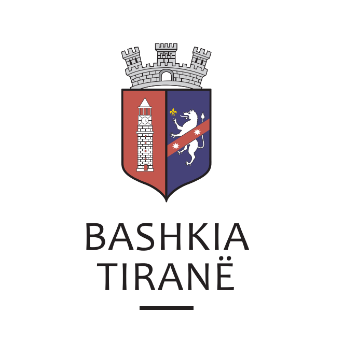                                                                         R  E P U  B  L  I  K  A    E    S  H  Q  I  P  Ë  R  I  S  Ë                                                           KËSHILLI BASHKIAKV E N D I MNr.111, datë 25.10.2019“PËRMIRATIMIN E KËRKESËS SË BASHKISË TIRANË, PËR MBËSHTETJEN FINANCIARE NGA FONDI I EMERGJENCAVE CIVILE NË MINISTRINË E MBROJTJES, PËR 2 (DY) FAMILJE QË KANË HUMBUR PJESTARËT E TYRE SI PASOJË E FATKEQËSIVE NATYRORE”Në mbështetje të nenit 8, pika 2, nenit 9, pika 1, nënpika 1.1, shkronja “b”, nenit 29, pika 1, nenit 55, pikat 2 dhe 6, të ligjit nr.139/2015, “Për vetëqeverisjen vendore”, të ndryshuar, ligjit nr. 45/2019, “Për mbrojtjen civile”, vendimit nr. 329, datë 16.5.2012, të Këshillit të Ministrave “Për kriteret dhe procedurat e dhënies së ndihmës shtetërore financiare për mbulimin e dëmeve të shkaktuara nga fatkeqësi natyrore ose fatkeqësi të tjera të shkaktuara nga veprimtaria njerëzore”, udhëzimit nr.1185/1, datë 18.07.2007, të ministrit të Brendshëm “Për kriteret, rregullat dhe procedurat e përdorimit të fondit të emergjencave civile planifikuar në buxhetin vjetor të ministrisë përgjegje për emergjencat civile, si dhe të donacioneve që jepen si ndihme në raste të emergjencave civile”, si dhe në vijim të shkresës me nr.prot. 32093, datë 28.06.2019 të Prefektit të Qarkut Tiranë drejtuar Bashkisë Tiranë, me propozim të kryetarit të Bashkisë,KËSHILLI BASHKIAKV E N D O S I :1.Të miratojë kërkesën e Bashkisë Tiranë për mbështjen financiare nga fondi i programit “Emergjencat Civile”, e planifikuar në buxhetin e Ministrisë së Mbrojtjes, për z. Arian Çullhaj dhe z. Bahri Guhaçaj, që kanë humbur pjestarët e tyre si pasojë e fatkeqësive natyrore.2.T’i paraqesë dokumentacionin përkatës Drejtorisë së Përgjithshme të Emergjencave Civile, Ministria e Mbrojtjes, për akordimin e masës së ndihmës financiare për familjet e përcaktuara në pikën 1, të këtij vendimi, sipas kritereve të përcaktuara në vendimin nr. 329, datë 16.05.2012, të Këshillit të Ministrave.3.Ngarkohen Kryetari i Bashkisë dhe Drejtoria e Përgjithshme e Objekteve në Bashkëpronësi,    Administrimit të Njësive Administrative dhe Emergjencave Civile për ndjekjen dhe zbatimin e këtij vendimi.4.Ky vendim hyn në fuqi sipas përcaktimeve të pikës 6, të nenit 55, të ligjit nr. 139/2015, “Për vetëqeverisjen vendore”, të ndryshuar dhe pas konfirmimit ligjor nga Institucioni i Prefektit të Qarkut, Tiranë.N Ë N K R Y E T A R VJOLLCA BRAHO